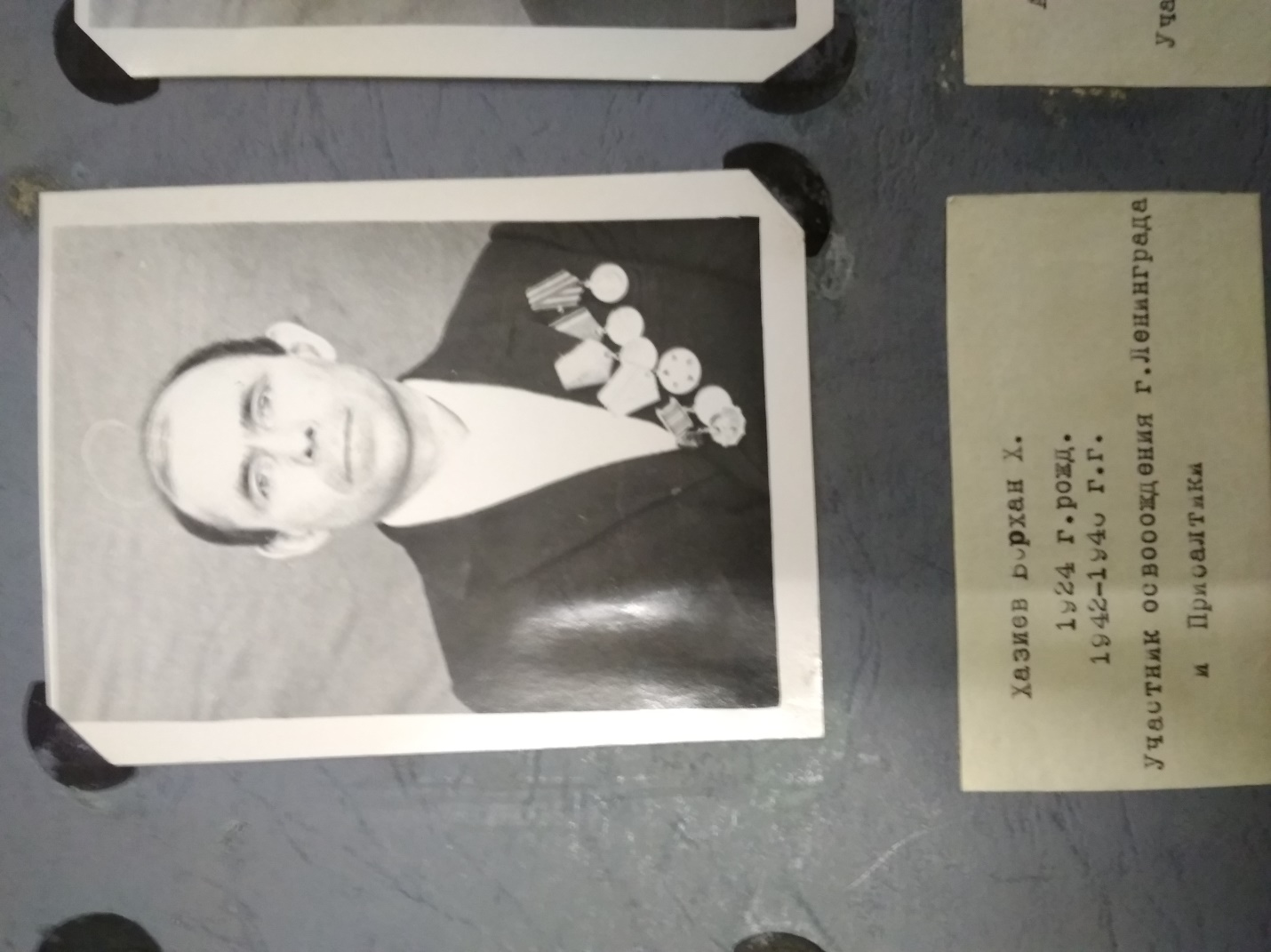 РядовойХазиев Борхан Хазиевич, 1924 г.р.